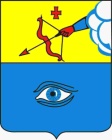 ПОСТАНОВЛЕНИЕ__06.04.2023_                                                                                              № _17/12__ г. ГлазовО закреплении территорий и объектов благоустройства на территории города Глазова за организациями всех форм собственности, расположенными на территории муниципального образования «Город Глазов»Руководствуясь пунктами 24, 25 части 1 статьи 16, статьей  48  Федерального	 закона от 06.10.2003г. № 131-ФЗ «Об общих принципах организации местного самоуправления в Российской Федерации», пунктом 13 части 1 статьи 34 Устава муниципального образования «Город Глазов», Правилами благоустройства муниципального образования «Город Глазов», утвержденными решением Глазовской городской Думы от 25.10.2017 № 292, в целях обеспечения благоустройства и озеленения территории муниципального образования «Город Глазов», по согласованию с организациями, расположенными на территории города Глазова,	П О С Т А Н О В Л Я Ю: 1. Закрепить по согласованию за организациями всех форм собственности, расположенными на территории муниципального образования «Город Глазов», территории и объекты благоустройства (улицы, площади, подъездные пути, остановки общественного транспорта и другие территории города) согласно приложению № 1 к настоящему постановлению.	2. Рекомендовать организациям всех форм собственности на закрепленных территориях:1) Выполнить работы по благоустройству и озеленению закрепленных территорий в соответствии с Правилами благоустройства муниципального образования «Город Глазов», утвержденными решением Глазовской городской Думы от 25.10.2017 № 292.2) Выполнить работы по очистке закрепленных территорий согласно Приложению № 1 к настоящему постановлению в период проведения месячника санитарной очистки и благоустройства города Глазова.3. Управлению жилищно-коммунального хозяйства Администрации города Глазова: 1) уведомить организации согласно Приложению № 1 к настоящему постановлению о закреплении территории;2)  совместно с представителями Штаба по благоустройству города Глазова, управляющих организаций, председателями уличных комитетов, товариществ собственников жилья, жилищных кооперативов, иных специализированных потребительских кооперативов еженедельно проводить проверку  и  подводить итоги по благоустройству и санитарной очистке территорий города и объектов благоустройства на территории города Глазова (улиц, площадей, парков, скверов, детских и спортивных площадок, внутри дворовых территорий и т.д.), закрепленных за организациями всех форм собственности.4. Создать и утвердить Состав комиссии по подведению итогов санитарного состояния и благоустройства территории города Глазова согласно Приложению № 2 к настоящему постановлению.5. Признать утратившим силу  постановление Администрации города Глазова от 13.04.2022г. № 17/18 «О закреплении территорий и объектов благоустройства на территории города Глазова за организациями всех форм собственности, расположенными на территории муниципального образования «Город Глазов».6.   Настоящее постановление опубликовать в средствах массовой информации.7. Контроль за исполнением настоящего постановления возложить на заместителя Главы Администрации города Глазова по вопросам строительства, архитектуры и жилищно-коммунального хозяйства.Начальник управления жилищно-коммунальногохозяйства, наделенного правами юридическоголица, Администрации города Глазова                                                        Е.Ю. Шейко                                                                                                                                                                                                                        Приложение № 2к постановлению          Администрации города Глазова          от _06.04.2023_ № _17/12_Состав комиссиипо подведению итогов санитарного состояния и благоустройства территории города  ГлазоваИные члены комиссииНачальник управления жилищно-коммунального хозяйства,наделенного правами юридического лица, Администрации города Глазова  			             	           Е.Ю. ШейкоАдминистрация муниципального образования «Город Глазов» (Администрация города Глазова) «Глазкар» муниципал кылдытэтлэн Администрациез(Глазкарлэн Администрациез)Глава города ГлазоваС.Н. КоноваловПриложение № 1 к постановлению Администрации города Глазоваот_06.04.2023_ №_17/12_Перечень территорий и объектов благоустройства (улицы, площади, подъездные пути, остановки общественного транспорта и другие территории города) закрепленных по согласованию за организациями всех форм собственности.Перечень территорий и объектов благоустройства (улицы, площади, подъездные пути, остановки общественного транспорта и другие территории города) закрепленных по согласованию за организациями всех форм собственности.№ п/пНаименованиеорганизацийНаименование улицыПротяженность1234ГУ Ветеринарии УР «Глазовская ветеринарная станция по борьбе с болезнями животных»,ул. Сибирская,103 (по согласованию)территория, прилегающая к предприятию со стороны проезда к предприятиютерритория, прилегающая к предприятию со стороны проезда к предприятиюПАО «Глазовская  мебельная фабрика»,ул. Сибирская, 42(по согласованию)ул. Сибирская                                                                           от ул. Буденного до ул. ПехтинаПАО «Глазовская  мебельная фабрика»,ул. Сибирская, 42(по согласованию)пешеходная дорожка и проезд  от ул. Сибирской до ж/д переходапешеходная дорожка и проезд  от ул. Сибирской до ж/д переходаООО «Теплодар»,ул. Сибирская,81 «б» (по согласованию)ул. Сибирскаяот проезда к ООО «РЭУ» до Красногорского железнодорожного  переездаМУП «ЖКУ» муниципального образования «Город Глазов»,ул. Школьная, 21 «б» (по согласованию)ул. Школьная,      ул.  Кирова, ул. Мопра,ул. Тани Барамзинойул. Пехтинаул. Короленкоул.Гайдараул. Карла Марксаул. Мираул. Кировскаяпроезд ул. Парковаяул. Сибирскаяполностью;  от ул. Короленко до ул. Ленина; от ул. Чехова до ул. Полевая (четная сторона)от ул. Береговой до проходной базы;от ул. Ленина до ул. Советская (нечетная сторона);прилегающий участок со стороны ул. Пехтина к домам: ул. Пехтина № № 20,22;прилегающая территория к зданию  ул. Короленко, 31  до памятника В.Г. Короленкополностьюот ул. Калинина до городской канализационной насосной станции	от ул. Дзержинского до ул. Тани Барамзиной (обе стороны)МУП «ЖКУ» муниципального образования «Город Глазов»,ул. Школьная, 21 «б» (по согласованию)ул. Школьная,      ул.  Кирова, ул. Мопра,ул. Тани Барамзинойул. Пехтинаул. Короленкоул.Гайдараул. Карла Марксаул. Мираул. Кировскаяпроезд ул. Парковаяул. Сибирскаяот ул. Удмуртской до Ярского тракта;от ул. Орлова до предприятия(территории, прилегающие к ВНС, КНС и ГКНС)от ул. Советской до середины дома  № 41 (нечетная сторона)Прилегающая территория 15 метров по периметру здания по ул. Сибирская, 29ООО «Хлебный дом»,ул. Сибирская, 81(по согласованию)ул. Пехтинаот дома № 16 по ул. Пехтина до ул. Толстого (четная сторона)ИП Курушина, магазин «Продукты»,ул. Тани Барамзиной, 10(по согласованию)проезд  МонтажниковПрилегающая территория к магазину со стороны проезда МонтажниковМагазин «Инструмент»,ул. Революции, 15(по согласованию)ул. Революцииот ул. Первомайской до ул. К. МарксаМБУ «СЭиР» МО «Город Глазов»,ул. Сибирская, 83(по согласованию)ул. Советскаяот ул. Драгунова до магазина «Продукты»ИП Анисимов В.Ю., магазин «Продукты», ул. Советская,51(по согласованию)ул. Советскаяот административного здания УЗСМ до въезда проходной УЗСМШиномонтаж «Пятое колесо», (по согласованию)ул. Советскаяприлегающая территория к шиномонтажуАвтосервис «Rtfit-АВТО»,ул. Советская(по согласованию)ул. Советскаяприлегающая территория к автосервисуШиномонтаж «Мастер Шин», ул. Советская(по согласованию)ул. Советскаяприлегающая территория к шиномонтажуУправление Федеральной службы судебных приставов по УР Глазовский районный отдел,ул. Глазовская, 53(по согласованию)ул. Глазовскаяполностью Территориальный орган Федеральной службы государственной статистики по УР,ул. Глазовская, 53(по согласованию)ул. ГлазовскаяполностьюУправление имуществен- ных отношений Администрации города Глазова,ул. Школьная, 19/30 (по согласованию)ул. Школьнаяот ул. Парковой до детского сада «Колокольчик» (нечетная сторона)"Межмуниципальный отдел МВД России "Глазовский"ул. Мира, 27 «а»,ул. Кирова, 62 (по согласованию)ул. Парковая от ул. Мира до ул. СоветскойООО «Пивоваренный завод»,ул. 2-я Набережная,13 (по согласованию)ул. 2-я Набережнаяот территории ОАО «ЛВЗ «Глазовский» до ул. Белова, ИП Алтунян Л.Ш.,ул. Крылова, 51 А(по согласованию)ул. Кироваот ул. Чехова до ул. Полевой(нечётная сторона)Управление Федераль-ного казначейства по Удмуртской РеспубликеОтдел № 25ул. Парковая, 45 а (по согласованию)ул. Парковаяот ул. Комсомольская до середины дома № 41 (нечетная сторона)ВТБ (ПАО)операционный офис «Северная столица» в г. Глазове Филиал № 6318 ул. Парковая, 40 а (по согласованию)ул. Сибирскаяот пл. Свободы до ул. Первомайской                 (нечетная сторона)ООО «Гарант-Г»ул. Советская, 36(по согласованию)ул. Пряженниковаот ул. Советской до Глазовского районного суда (Пряженникова,29)(нечетная сторона)Магазин «Строй-мастер», ул. М. Гвардии, 10 (по согласованию)ул. Революцииот ул. Первомайской до магазина «Пятёрочка». Прилегающая территория к магазину (15 м со всех сторон).Кафе «Гранд»,ул. Ленина, 8 «а» (по согласованию)парк им. М. Горькогоучасток парка, прилегающий к кафе (15 м со всех сторон),со стороны ул. Ленина до проезжей частиООО «Вторчермет» НЛМК – Восток»       ул. Пряженникова,12(по согласованию)ул. Пряженниковаот а/стоянки до территории АО «Коммерческий центр», ул. Пряженникова, 10 (четная сторона)Магазин «Спартак»,ул. Глинки, 2(по согласованию)ул. Глинкиприлегающая территория от базы ЛВЗ до магазина «ЛВЗ»Магазин «Бытовая химия», ул. Глинки, 2(по согласованию)ул. Глинкиприлегающая территория от магазина «Спартак» до автомастерской.ОП ЦФ АО «Атомспецтранс», ул. Глинки(по согласованию)ул. Глинкиот ул. Парковой до ул. ДзержинскогоООО «Горсвет»,ул. Драгунова, 2/1(по согласованию)ул. Циолковскогоот северной транспортной развязки до ул. Пионерской (нечетная сторона) Группа магазинов «Магнит»(по согласованию)ул. Тани Барамзиной,ул. Толстого,ул. Карла Маркса,ул. Толстого,привокзальная площадь,ул. Сибирская,территория напротив КСЦ «Победа»ул. Толстогоул. Драгуновагазон напротив магазина;от ул. Первомайской до ул. К.Маркса (нечетная сторона);от ул. Луначарского до ул. Сибирской (нечетная сторона);от пл. Свободы до ул. Первомайской; территория прилегающая к зданию 15 м. со стороны вокзала;от ул. Первомайской до ул. К. Маркса (нечетная сторона);газон напротив магазина;от ул. Буденного до ул. Пехтина (нечетная сторона);от проезда на ОАО «Глазов-Молоко» до дома 65 по ул. Драгунова (не четная сторона). АО «Тандер»,«Магнит семейный»,ул. Пряженникова,6 (по согласованию)ул. Наговицынаот ул. Кирова до ул. РеспубликанскойАО «Тандер»,«Магнит семейный»ул. Калинина, 8 (по   согласованию)ул. Калининаот въезда во двор дома № 2 «А» по ул. Калинина до ул. Карла МарксаООО «Ритуал»,ул. Кирова,27(по согласованию)Прилегающая территория к ул. Сибирская, д.12Прилегающая территория к ул. Сибирская, д.12МБУК «КЦ «Россия» (по согласованию)организовать и провести уборку парка МУК ОКЦ «Россия« и парка культуры и отдыха им. М. Горького  организовать и провести уборку парка МУК ОКЦ «Россия« и парка культуры и отдыха им. М. Горького  БУЗ УР «Глазовская межрайонная больница МЗ УР»,ул. Мира, 22 (по согласованию)прилегающая территория  со стороны ул. Мира, Парковая, Глинки, Дзержинского.прилегающая территория  со стороны ул. Мира, Парковая, Глинки, Дзержинского.БУЗ УР «Глазовская межрайонная больница МЗ УР»,ул. Мира, 22 (по согласованию)территории, прилегающие к детской поликлинике по ул. Дзержинского, по ул. Сибирской, ПВЛ по ул. Короленко, детскому санаторию по ул. Кирова,75 «б», к филиалу поликлиники по ул. Калинина,2а.территории, прилегающие к детской поликлинике по ул. Дзержинского, по ул. Сибирской, ПВЛ по ул. Короленко, детскому санаторию по ул. Кирова,75 «б», к филиалу поликлиники по ул. Калинина,2а.ФГБУЗ ЦГиЭ №41 ФМБА России ул. Мира, 22 (по согласованию)территория, прилегающая к зданию по ул. Мира и Парковойтерритория, прилегающая к зданию по ул. Мира и ПарковойГлазовский почтамт УФПС УР, филиал ФГУП «Почта России»(г. Глазов),  ул. Парковая, 36 «а»(по согласованию)ул. Парковаяот ул. Комсомольской до Дома спортаГлазовский почтамт УФПС УР, филиал ФГУП «Почта России»(г. Глазов),  ул. Парковая, 36 «а»(по согласованию)ул. Циолковскогоот северной транспортной развязки до ул. Пионерской (четная сторона)ООО «Глазовская типография», ул. Энгельса, 37 (по согласованию)ул. Энгельсаот Северной транспортной развязки до ул. ИнтернациональнойООО «Глазовская типография», ул. Энгельса, 37 (по согласованию)территория, прилегающая к типографии до жилого дома № 78 по ул. Сулимоватерритория, прилегающая к типографии до жилого дома № 78 по ул. СулимоваФКУ СИЗО-2  УФСИН России по УР (г. Глазов)ул. М. Гвардия, 24 (по согласованию)ул. М. Гвардияот Северной транспортной развязки до здания Администрации Глазовского района (четная сторона)ФКУ СИЗО-2  УФСИН России по УР (г. Глазов)ул. М. Гвардия, 24 (по согласованию)пустырь между ул. Короленко и ул. М. Гвардияпустырь между ул. Короленко и ул. М. ГвардияООО «Территория чистоты»,ул. Карла Маркса,13 (по согласованию)ул. Первомайскаяот ул. Луначарского до ул. СибирскойБОУ СПО УР «Глазовский технический колледж»,ул. Луначарского,20 (по согласованию)ул. Энгельсаот ул. Революции до ул. Луначарского    БОУ СПО УР «Глазовский технический колледж»,ул. Луначарского,20 (по согласованию)ул. Луначарскогоот ул. Энгельса до ул. Сулимова БОУ СПО УР «Глазовский технический колледж»,ул. Луначарского,20 (по согласованию)ул. Сулимоваот ул. Революции до ул. ЛуначарскогоООО «Русич»,ул. Юкаменская,12 (по согласованию)ул. Комсомольскаяот ул. Парковой до ул. Дзержинского (четная сторона)- Автосалон «Адреналин»- Автомойка «ЛасВегас»(по согласованию)ул. Спортивнаяот ул. Республиканской до ул. Пряженникова Торговый центр«Марта» ул. Первомайская,41«а»(по согласованию)ул. Первомайскаяот ул. М. Гвардия до ул. Кирова (нечетная сторона)Управление архитектуры и градостроительства,ул. Энгельса, 18(по согласованию)МКУ «Управление капитального строительства» МО «Город Глазов»,ул. Энгельса, 18(по согласованию)ул. Энгельсатерритория мемориала «жертвам техногенных катастроф»;Газон от Революции до стоянки (четная сторона)ИП Шибанов Д.Н.(по согласованию)Ул. Ленинаот ул. Пряженникова  до Центрального рынка.Магазин «Подиум», «Колеса даром» (по согласованию)Ул. ЛенинаОт центрального рынка до ул. Кирова (нечетная сторона)Магазин «Бочка» Медицинский кабинет Азбука Здоровья (по согласованию)Ул. ЛенинаОт ул. Кирова до Центрального рынка (четная сторона)БПОУ «Глазовский медицинский техникум» ул. Короленко, 5 (по согласованию)ул. Короленкоот Северной транспортной развязки до ул. Кирова (нечетная сторона)БПОУ «Глазовский медицинский техникум» ул. Короленко, 5 (по согласованию)газон, прилегающий со стороны ДК «Октябрь» до проезжей дороги, включая  памятник В.И. Ленинугазон, прилегающий со стороны ДК «Октябрь» до проезжей дороги, включая  памятник В.И. ЛенинуБПОУ «Глазовский медицинский техникум» ул. Короленко, 5 (по согласованию)территория, прилегающая к медицинскому технику-му со стороны  территории МУЗ «Глазовской ЦРБ»территория, прилегающая к медицинскому технику-му со стороны  территории МУЗ «Глазовской ЦРБ»Магазин  «Дом керамики»,ул. Первомайская, 28 (по согласованию)ул. М. Гвардииот. Первомайской до д. 6 по ул. М. ГвардияФГКУ «2-ой отряд Федеральной противопожарной службы по УР»,ул. Пряженникова,14 (по согласованию)ул. Пряженникова (четная сторона)территория от границы с г/к  до проезжей части и пешеходной дорожки к ж/д переходу на ул. ЮкаменскуюАБК ООО Новая Мебельная фабрика, ул. Химашевское ш., 1Химмашевское шоссеот овощных ям  до ул. Вятской, включая проезд к сыгинскому ж/д переездуАБК ООО Новая Мебельная фабрика, ул. Химашевское ш., 1Территория прилегающая к фабрикеТерритория прилегающая к фабрикеАвтовокзал города ГлазоваАО «Автовокзалы Удмуртии»,ул. Сулимова, 73 б (по согласованию)территория, прилегающая к зданию автовокзала;территория, прилегающая к зданию автовокзала;Автовокзал города ГлазоваАО «Автовокзалы Удмуртии»,ул. Сулимова, 73 б (по согласованию)ул. Революцииул. Сулимоваот ул. Сулимова до ул. Энгельса (нечетная сторона);от ул. Революции до магазина  (нечетная сторона).Автовокзал города ГлазоваАО «Автовокзалы Удмуртии»,ул. Сулимова, 73 б (по согласованию)посадочная площадка по ул. Сулимовапосадочная площадка по ул. СулимоваЖелезнодорожный вокзал  филиала ОАО «РЖД»,ул. Сулимова, 71 (по согласованию)ул. Сулимоваот Силимова, 91 до магазина (нечетная сторона)"URBAN GYM" Городской тренажерный зал, ул. Сулимова, 88 (по согласованию)Газон от северной транспортной развязки до дома Сулимова, 91 (не четная сторона)Газон от северной транспортной развязки до дома Сулимова, 91 (не четная сторона)Администрация Глазовского района,ул. М. Гвардия, 22 «а» (по согласованию)ул.  К. Марксаот ул.  М. Гвардия до ул. ИнтернациональнойАдминистрация Глазовского района,ул. М. Гвардия, 22 «а» (по согласованию)ул. М. Гвардияот ул. К. Маркса до д. № 16Глазовский МУЭС  филиала в УР ПАО «Ростелеком»,ул. Буденного,1(по согласованию)ул. Толстогоот ул. Буденного до въезда дома № 40 по ул. Толстого (четная сторона)Глазовский МУЭС  филиала в УР ПАО «Ростелеком»,ул. Буденного,1(по согласованию)ул. Юкаменскаявдоль территории участка предприятия МУЭСКафе «Семья»,пл. Свободы, 6/1 (по согласованию)ул. Революцииот пл. Свободы до ул. Первомайской (со стороны кафе)Кафе «Семья»,пл. Свободы, 6/1 (по согласованию)территории,  прилегающие к торговым объектам предприятия территории,  прилегающие к торговым объектам предприятия Военный комиссариат (город Глазов, Глазовско-го, Балезинского и  Ярского районов Удмуртской Республики),ул. Динамо, 4  (по согласованию)территория, прилегающая к зданию Военкомата со стороны магазина «Центр» до пешеходной дорожки, включая памятник воинам-интернационалистам.территория, прилегающая к зданию Военкомата со стороны ул. Пряженникова (до оси проезжей части).территория, прилегающая к зданию Военкомата со стороны магазина «Центр» до пешеходной дорожки, включая памятник воинам-интернационалистам.территория, прилегающая к зданию Военкомата со стороны ул. Пряженникова (до оси проезжей части).ОАО «ЛВЗ «Глазовский»ул. 2-я Набережная, 13 (по согласованию)ул.2-я Набережнаявдоль территории предприятияОАО «ЛВЗ «Глазовский»ул. 2-я Набережная, 13 (по согласованию)проезд Монтажниковвдоль территории предприятияОАО «ЛВЗ «Глазовский»ул. 2-я Набережная, 13 (по согласованию)ул. Чепецкаяул. Глинкиот ул. Т.Барамзиной до площади Свободы;прилегающая территория базыООО «Башнефть- Удмуртия», АЗС в г. Глазове(по согласованию)ул. Пехтинаот дома № 8 по ул. Пехтина до дома № 12 (четная сторона)ООО «Башнефть- Удмуртия», АЗС в г. Глазове(по согласованию)Прилегающая территория к автозаправочным станциямПрилегающая территория к автозаправочным станциямФилиал ООО «Росгосстрах» в УР страховой отдел в г. Глазове,ул. М. Гвардия, 27 (по согласованию)ул. М. Гвардииот середины дома № 27   до  ул. К.Маркса (нечетная сторона).Глазовское отделениеУдмуртского филиала ОАО «Энергосбыт Плюс», ул. Кирова. 11 «б» (по согласованию)проездВокруг здания и тротуар до ул. КироваИП Чеплыгина Т.А.,пер. Тупиковый,8 (по согласованию)ул. Ф. Васильева; от ул. Драгунова до ул. ПионерскойИП Чеплыгина Т.А.,пер. Тупиковый,8 (по согласованию)прилегающие территории к  офису по пер. Тупиковому прилегающие территории к  офису по пер. Тупиковому ООО  ПТП «Металлкомплект»,ул. Пионерская, 1 «а» (по согласованию)пустырь на углу улиц Вокзальной и Драгунова,южная транспортная развязкапустырь на углу улиц Вокзальной и Драгунова,южная транспортная развязкаМБУ ДО «Детская художественная школа»,ул. Тани Барамзиной, 14 (по согласованию)ул. Тани Барамзинойот ул. Наговицына до СУ-3 (четная сторона)МБОУ ДО "ДЮЦ" учебный корпус №5,ул. Тани Барамзиной, 22 (по согласованию)ул. Тани Барамзинойот ул. Тани Барамзиной, 20 до ул. Советской (четная сторона)Глазовское отделение Удмуртского отделения № 8618  ПАО «Сбербанк России»      (по согласованию)ул. Пехтинаот Церкви Христиан. Веры Евангельской до ул. КалининаООО «Фартуна» (кинотеатр «Стар кино люкс»), пл. Свободы, 8(по согласованию)территория, прилегающая к зданию кинотеатра со стороны пл. Свободы, включая проезжую часть, со стороны ул. М. Гвардии до оси проезжей части, прилегающую территорию со стороны дворатерритория, прилегающая к зданию кинотеатра со стороны пл. Свободы, включая проезжую часть, со стороны ул. М. Гвардии до оси проезжей части, прилегающую территорию со стороны двораМежрайонная инспекция Федеральной налоговой службы № 2 по УР, ул. Первомайская, 2(по согласованию)Ул. Первомайская, 1Территория вокруг здания инспекции и газон напротив здания.ИП Чекунова М.А.,Сеть магазинов «Мария»(по согласованию)ул. К. Марксаот ул. Сибирская (четная сторона) до въезда во двор дома № 8 по ул. К.МарксаСеть магазинов «Пятёрочка»(по согласованию)ул. Пряженниковаул. Первомайскаядворовой проезддворовая территорияул. Пехтинаул. Сибирскаяул. Циолковскогоул. Революцииот ул. Ленина до ул. Спортивной (нечетная сторона);от ул. Революции до ул. Кирова (четная сторона);От ул. Буденного до ул. Пехтина (у школы № 11);пустырь во дворе магазина по ул. Первомайская, 28А ограниченный пешеходными дорожкамиот ул. Толстого до платной а/стоянки в сторону ул. Сибирской;от  ул. Первомайской до ул. К. Маркса (четная сторона);прилегающая территория к магазину;от ул. Энгельса до ул. К. Маркса (нечетная сторона)Историко-культурный музей-заповедник УР «Иднакар»,ул. Советская, 27/38(по согласованию)прилегающий участок парка МБУК «КЦ «Россия» (по схеме) регулярная уборка,Территория городища «Иднакар»;Территория МВК «Идна» по ул. Буденного, 17 прилегающий участок парка МБУК «КЦ «Россия» (по схеме) регулярная уборка,Территория городища «Иднакар»;Территория МВК «Идна» по ул. Буденного, 17 ПАО «Уралхиммаш»,Химмашевское шоссе, 9 (по согласованию)Химмашевское шоссеВдоль территории предприятияБОУ СПО УР «Глазовский политехнический колледж», ул. Советская, 43 (по согласованию)ул. СоветскаяОт полосы отвода ж/д переезда до ул. Драгунова со стороны колледжа.Группа магазинов «Красное-белое»(по согласованию).ул. Революции ул. Революцииул. Пехтинаул. Парковаяул. Наговицынаул. Наговицынаот ул. Первомайской до ул. К.Маркса (четная сторона);от ул. Сулимова до ул. Энгельса (четная сторона);от ул. Калинина до территории Церкви Христиан Веры Евангельской ул. Пехтина,4;от ул. Советской до ул. Комсомольской (четная  сторона);от  ул. Дзержинского до ул. Т. Барамзиной (четная сторона);от ул. Пряженникова до ул. Республиканской (четная сторона);Группа магазинов «Бристоль»(по согласованию)ул. Наговицынаот ул. Пряженникова до ул. Республиканской (нечетная сторона);ИП Пилоян А.К.,ул. Циолковского, 20(по согласованию)ул. Циолковскогоучасток улицы напротив своей территории (обе стороны);Филиал АО «Газпром газораспределение Ижевск»,ул. Советская, 56 «а»(по согласованию)технологическая дорогапроезд от ул. Советской до моста через реку Сыгаот технологической дороги ОАО «УЗСМ» до предприятияГазпром газомоторное топливо, по ул. Драгунова, 35 (по согласованию)ул. Драгунова проезд от ул. Третьей до ул. Барышниковаот ул. Драгунова до контейнерной площадки (прилегающая сторона к территории АТП)ИП Блинов М.Р.,ИП Масленников В.В.,Красногорский тракт,26 (по согласованию)Красногорский трактот здания № 20 (бывшая территория МТС) до ул. Куйбышева (четная сторона)ИП Ельцов А.В., ООО «Автомир»,ул. Сулимого, 39 (по согласованию)ул. Толстогоот въезда дома № 40 по ул. Толстого до ул. Пехтина(четная сторона)ООО «Лукойл-ПермНефтепродукт»(по согласованию)ул. Пехтинаот дома № 12 до дома № 16 (четная сторона)ПО «Глазовскиеэлектрические сети»  филиала «Удмуртэнерго»ОАО «МРСК Центра и Приволжья»,ул. Драгунова, 77 (по согласованию)Красногорский трактул. Драгуновапешеходная дорожка ул. Куйбышевапроезд на базу ЦРЭСул. Драгуноваот ул. Драгунова до ж/д переезда;от ул. Красногорский тракт до проезда к железной дороге, включая автостоянку;от ул. Драгунова до ж/дороги;  от Красногорского тракта до проезда на ЦРЭС;от ул. Куйбышева до базы ЦРЭС,участок улицы напротив Т/П «Южная» (по схеме)ООО «Глазовский комбикормовый завод»Красногорский тракт, 15 (по согласованию)ул. Буденногоот ул. Сибирской до ул. ТолстогоООО «Глазовский комбикормовый завод»Красногорский тракт, 15 (по согласованию)технологическая дорогаот Красногорского тракта до предприятияООО «Глазовский комбикормовый завод»Красногорский тракт, 15 (по согласованию)стелла на въезде в г. Глазов на ул. Красногорский трактстелла на въезде в г. Глазов на ул. Красногорский трактООО «Опытно-экспериментальный завод «Теплоагрегат»,ул. Сибирская,81 «а» (по согласованию)ул. Пехтинаот ул. Сибирской до дома № 22 по ул. Пехтина Филиал «Глазовский» АУ МФЦ УР» ул. К. Маркса, 43 (по согласованию)ул. Карла Марксаот ул. Интернациональной до ул. РеволюцииГлазовский филиал АО ДП «Ижевское»,Красногорский тракт,1 (по согласованию)Красногорский трактКрасногорский тракт от ул. Драгунова до офиса УФСИН (нечетная сторона); от проезда на ООО «Глазовский комбикормовый завод» до автотрассы «Глазов-Ижевск»ООО «Воронеж-мел»,ул. Юкаменская, 39 (по согласованию)ул. Юкаменскаяул. Ленинавдоль территории предприятия.Въездной знак на ул. Юкаменская со стороны Штанигурта.прилегающая территория к магазинуАО «Глазовский завод «Металлист»,ул. Юкаменская,10 (по согласованию)ул. Юкаменскаяул. Драгуноваот ул. Драгунова  до проезда на торговую базу ГПО «Оптовик»;от ул. Юкаменской до кольцевой транспортной развязки, исключая территорию Глазовского межрайонного следственного отдела(со стороны предприятия)Глазовский межрайонный следственный отдел (зона оперативного обслуживания: Глазовский, Ярский, Юкаменский районы, город Глазов),пер. Тупиковый, 9(по согласованию)ул. Драгуноваприлегающая территория до проезжей части; территория от здания отдела до ж/д переездаГПО «Оптовик»,ул. Юкаменская,12 (по согласованию)пер. Юкаменскийот ул. Юкаменской допроходной торговой  базы,территория торговой базыООО Швейная фабрика «Рабочая марка»,ул. 2-я Набережная,12 (по согласованию)проезд Монтажниковул. Набережнаяприлегающая территория вдоль территории предприятия;от Проезда Монтажников до ул. ЧепецкойАПОУ УР «Глазовский аграрно-промышленный техникум»,ул. Драгунова, 2 (по согласованию) ул. Драгунова  ул. Пионерская   участок улицы вдоль территории техникума (четная сторона);вдоль территории техникума (нечетная сторона)Торговый дом «Мега»(группа предприятий),ул. Пряженикова,6 (по согласованию)ул. Пряженниковаот ул. Мира до магазина «Алексеевкий»(четная сторона)Пегас Авто, ул. Пряженникова, 4а (по согласованию)ул. Пряженниковаот магазина «Бытовая химия» до ул. Глинки (четная сторона)ОАО «Милком»,  ПП «Глазов-молоко»,ул. Драгунова, 51 (по согласованию)ул. Барышникова,проезд от ул. Драгунова до ул. Куйбышева;от ул. Драгунова до предприятияАО «Реммаш»,ул. Драгунова, 13 (по согласованию)ул. Драгуноваот ОАО «Чепца» до ул. ПервойБар «Чепецкий»,ул. К. Маркса, 14 (по согласованию)ул. К. Марксаот ул. Сибирской до ул. Луначарского  (четная сторона)ГОУ ВО  «Глазовский государственный педагогический институт им. В.Г. Короленко»,ул. Первомайская, 25 (по согласованию)ул. Первомайскаяул. Карла Марксаул. Революцииул. Луначарскогоот ул. Революции до ул. Луначарского (чётная сторона);от ул. Революции до ул. Луначарского;от ул. К. Маркса до ул. Первомайской, исключая прилегающую территорию магазина (нечетная сторона);от ул. Первомайской до ул. К. Маркса (четная сторона)ИП Черенев И.В.,Торговый центрУл. Драгунова, 23(по согласованию)ул. Драгуноваот территории ОАО «Реммаш» до территории ОАО Удмуртавтотранс(нечетная сторона) до оси проезжей части ул. ДрагуноваСеть магазинов «Баско»(по согласованию)ул. Буденногоот ул. Толстого до ул. Калинина       ООО «Глазов-Электрон»,ул. Драгунова, 69 (по согласованию)ул. Драгуноваот дома 55 по ул. Драгунова до магазина «Владимирский» (нечетная сторона)ООО «Главком»,ИП Главатских А.В.,Сеть мини-маркетов «Алексеевский»,(по согласованию)ул. Драгуноваул. К. Марксаул. Пряженникова	прилегающая территория к магазину до проезжей части; от въезда дома № 8 по ул. К. Маркса до ул. Толстого от Торговый дом «Мега» до магазина Фикс Прайс» (четная сторона)Глазовский филиал  ООО «Сладоград»,	ул. Драгунова, 41 (по согласованию)ул. Драгуноваул. Драгуновапешеходная дорожкаот ул. Барышникова до ул. Шестой (обе стороны);от ул. Шестой до ул. Седьмой (четная сторона);от ул. Драгунова до контейнерной площадкиООО «Удмуртская птицефабрика»,ул. Удмуртская, 63 (по согласованию)ул. Кировскаяул. Удмуртскаяул. Техническаяул. 70 лет Октября,от полосы отвода ж/д переезда до ул. Удмуртской;от ул. Кировской до ул. Технической, от ул. Технической  до предприятия;от ул. Удмуртской до предприятия;полностьюБУЗ УР «Стоматологическая поликлиника» МЗ УР, ул. Чепецкая,13, ул. Дзержинского, 1«г» (по согласованию)территории, прилегающие к зданиям поликлиник до проезжей частитерритории, прилегающие к зданиям поликлиник до проезжей частиБУЗ УР «Глазовский противотуберкулезный диспансер» МЗ УР,ул. Мира, 22 (по согласованию)территории, прилегающие к зданиям диспансеров до проезжей части: 1)ул. Мира, 22;2)ул. Дзержинского, 1 «в»территории, прилегающие к зданиям диспансеров до проезжей части: 1)ул. Мира, 22;2)ул. Дзержинского, 1 «в»БУЗ УР «Глазовская межрайонная больница» МЗ УР,ул. Кирова,27 (по согласованию)территория больницы, ограниченной улицами Кирова-Короленко-Ленина и территорией МУП «Центрального рынка»территория больницы, ограниченной улицами Кирова-Короленко-Ленина и территорией МУП «Центрального рынка»БУЗ УР «Глазовская межрайонная больница» МЗ УР,ул. Кирова,27 (по согласованию)территории, прилегающие к зданиям:  детской поликлиники по ул. Сулимова,56; к филиалу поликлиники по ул. Драгунова,50.территории, прилегающие к зданиям:  детской поликлиники по ул. Сулимова,56; к филиалу поликлиники по ул. Драгунова,50.БУЗ УР «Глазовский психоневрологический диспансер» МЗ УР,ул. Первомайская,8(по согласованию)территории, прилегающие к зданиям: по  ул. Пряженникова, 45«а», по ул. Пионерская, по ул. Первомайская,8.территории, прилегающие к зданиям: по  ул. Пряженникова, 45«а», по ул. Пионерская, по ул. Первомайская,8.Торговый центр «Атлантик»,ул. Сибирская,71(по согласованию)ул. Сибирскаяот ул. Пехтина до проезда к МУП «Водопроводно-канализационному хозяйству г. Глазова»Территориальный отдел Управления  Роспотребнадзора по УР в г. Глазове, ул. Кирова,27 «а» (по согласованию)территория, прилегающая к зданию территория, прилегающая к зданию Глазовская межрайонная прокуратура,  Глазовский районный суд, ул. Пряженникова,29 (по согласованию)территория, прилегающая к зданию суда по ул. Пряженниковатерритория, прилегающая к зданию суда по ул. ПряженниковаГлазовская межрайонная прокуратура,  Глазовский районный суд, ул. Пряженникова,29 (по согласованию)проезд школьников от ул. Пряженникова до ул. Республиканскойпроезд школьников от ул. Пряженникова до ул. РеспубликанскойДетская школа искусств № 3 «Глазовчанка»Советская, 27Часть территории около здания, занимаемого школойООО «АБК»,  ул. Пряженникова, 6. (по согласованию)ул. Пряженниковаот ул. Советской до входа в маг. «Хозяин в доме» (четная сторона), территория базыЗАО «Шевро»,Торговый комплекс «Южный», ул. Драгунова, 4 «а»(по согласованию)ул. Драгуноваот ул. Первой до ул. Третьей (четная сторона)Компания«Хозяин в доме»:(по согласованию)ул. Пряженниковаул. Кироваул. К. Марксаот входа в магазин до ул. Мира (четная сторона);прилегающий участок ул. Кирова;от канализационной насосной станции до пляжаГУ «Центр занятости населения г. Глазова»,ул. Республиканская, 33 (по согласованию)ул. Наговицынаот ул. Тани Барамзиной до ул. Дзержинского (нечетная сторона)Магазин DNS,ул. Динамо, 5магазин «Техпром»(по согласованию)ул. Динамотерритория, прилегающая к магазинуООО ТК «Центральный рынок», ул. Ленина, 21«а»  (по согласованию)ул. Пряженниковаул. Ленинагазон между ул. Динамо и парковкой автомобилей здания по ул. Короленко, 1;прилегающая территория до проезжей частиИП Гомоюнов М.В.(по согласованию)прилегающая территория к магазину со стороны ул. Динамо до пешеходной дорожкиприлегающая территория к магазину со стороны ул. Динамо до пешеходной дорожкиООО «Ассоциация «Альтернатива»,ТЦ «Октябрь»,ул. Короленко, 1 (по согласованию)ул. Короленкоот ул. Кирова до ул. Пряженникова (четная сторона)ООО «Ассоциация «Альтернатива»,ТЦ «Октябрь»,ул. Короленко, 1 (по согласованию)Прилегающая территория до проезжей частиПрилегающая территория до проезжей частиМагазин «ЦУМ»,ул. Первомайская, 4 (по согласованию)ул. Первомайская от ул. Толстого до ул. Сибирской (четная сторона)Администрация  города  Глазова,ул. Динамо, 6(по согласованию)Территория БУЗ УР Глазовская межрайонная больница МЗ УРТерритория БУЗ УР Глазовская межрайонная больница МЗ УРАдминистрация  города  Глазова,ул. Динамо, 6(по согласованию)территория, прилегающая к зданию Администрации городатерритория, прилегающая к зданию Администрации городаГУ «Управление пенсионного фонда РФ в г. Глазове УР,ул. Кирова, 40 а (по согласованию)ул. Спортивная,1от ул. Кирова до ул. Республиканской, 49 (нечетная сторона)МУК «Глазовский драматический театр  «Парафраз»(по согласованию)территория, прилегающая к зданию театра по ул. Революции и по ул. Парковой.Прилегающая территория к зданию по ул. Советсткой,19, включая сквер Героевтерритория, прилегающая к зданию театра по ул. Революции и по ул. Парковой.Прилегающая территория к зданию по ул. Советсткой,19, включая сквер ГероевТорговый центрООО «Нива»,ул. Сибирская, 23(по согласованию)ул. Сибирскаяот ул. Энгельса до ул. БуденногоТорговый центрООО «Нива»,ул. Сибирская, 23(по согласованию)пустырь напротив  мини-рынка «Нива»пустырь напротив  мини-рынка «Нива»Управление образования Админис-трации г. Глазова,ул. Ленина, 15а(по согласованию)территории  всех детских дошкольных  учреждений,территории всех  общеобразовательных школтерритории  всех детских дошкольных  учреждений,территории всех  общеобразовательных школУправление образования Админис-трации г. Глазова,ул. Ленина, 15а(по согласованию)территория, прилегающая к зданию ул. Ленина, 15атерритория, прилегающая к зданию ул. Ленина, 15аЗАО «Рембыттехника»,ул. Пряженникова, 67 (по согласованию)территория,  прилегающая со стороны проезда к ОСПАО «ЧУС» до осевой линии проезжей части.территория,  прилегающая со стороны проезда к ОСПАО «ЧУС» до осевой линии проезжей части.ЗАО «Рембыттехника»,ул. Пряженникова, 67 (по согласованию)Территория, прилегающая со стороны ООО «ТК «Центральный рынок» до проезжей частиТерритория, прилегающая со стороны ООО «ТК «Центральный рынок» до проезжей частиФилиал ОАО «УралСиб»,ул. Динамо, 5 (по согласованию)ул. Динамогазон напротив банка до пешеходной дорожкиГлазовское РАЙПО,ул. Сулимова, 53(по согласованию)Автобаза(по согласованию)ул. Сулимоваот ул. Луначарского до проезда к базе ОАО «Глазов-ский «ЛВЗ» (четная сторона)Глазовское РАЙПО,ул. Сулимова, 53(по согласованию)Автобаза(по согласованию)проезд  от ул. Сибирской до ул. Орлова (прилегающая сторона к Базе)проезд  от ул. Сибирской до ул. Орлова (прилегающая сторона к Базе)Глазовский филиал ООО «Электрические сети Удмуртии»,ул.Интернациональная,1 (по согласованию)ул. ИнтернациональнаяполностьюАО «Датабанк», ОАО  ДО «Глазовское»,ул. Луначарского, 7 (по согласованию)ул. ЛуначарскогоПрилегающая территория к банкуИП Тупчиева Л.И.,сеть магазинов «Кочишевский хлеб», ул. Калинина, 2 А,(по согласованию)ул. Луначарскогоот ул. Энгельса до въезда во двор (обе стороны);прилегающая территория к магазинамМАУ СКК «Прогресс»,ул. Кирова, 38 (по согласованию)территория, прилегающая к стадиону, Дому спорта «Прогресс», ЛДС «Прогресс», АБК, бассейн, «ФОК»территория, прилегающая к стадиону, Дому спорта «Прогресс», ЛДС «Прогресс», АБК, бассейн, «ФОК»ИП Лекомцев А.В.,Торгово-развлекатель-ный центр  «Айсберг»,ул. Дзержинского,19Магазин, ул. Советская, 48 (по согласованию)ул. Дзержинскогоот ул. Советской до д. 21/10  (нечетная сторона)ИП Лекомцев А.В.,Торгово-развлекатель-ный центр  «Айсберг»,ул. Дзержинского,19Магазин, ул. Советская, 48 (по согласованию)прилегающая территория к магазину 15 м со всех сторонприлегающая территория к магазину 15 м со всех сторонИП Кытманова М.В.,торговая сеть «Хлебосол»(по согласованию)ул. Комсомольскаяул. Мираот ул. Дзержинского до дома № 14а (четная сторона);от ул. Кирова до въезда дома № 24 (четная сторона)Мебельная компания «МАМА»,ул. Калинина, 2 а (по согласованию)ул. Калининаот ул. Буденного до въезда во двор дома № 2 а по ул. Калинина ПОУ «Глазовская автомобильная школа ДОСААФ России,ул. 2-я Набережная, 20  (по согласованию)ул. ПехтинаОт ул. Толстого до территории супермаркета «Пятерочка» (четная сторона)Государственное стационарное учреждение медико-социального обслуживания населения МСЗН УР «Глазовский детский дом интернат для умственно-отсталых детей»,ул. Драгунова, 76 (по согласованию)Красногорский трактул. Драгуноваот ул. Драгунова  вдоль территории интерната (четная сторона);вдоль территории учреждения (четная сторона)Торговый центр «Сити-центр»,ул. Советская, 34 (по согласованию)ул. Советскаяприлегающая территория к торговому центру до проезжей частиООО «Лакомка»,ИП Ткаченко Л.М.(по согласованию)ул. Комсомольскаяот ул. Дзержинского до ул. Т. Барамзиной  (четная сторона)ООО «Ю – Таун», ул. Юкаменская,33а (по согласованию)ул. Юкаменскаявдоль территории предприятияКорпорация «Центр»,ул. Пряженникова,69,ул. К. Маркса, 15 (по согласованию)ул. Толстогоот ул. Карла Маркса до ул. Буденного (нечетная сторона)Корпорация «Центр»,ул. Пряженникова,69,ул. К. Маркса, 15 (по согласованию)кольцо северной транспортной развязки,прилегающая территория к торговым центрам по ул. Пряженникова, 69 и по ул. Карла Маркса, 15кольцо северной транспортной развязки,прилегающая территория к торговым центрам по ул. Пряженникова, 69 и по ул. Карла Маркса, 15ООО «Спецэнергомонтаж», ул. Т. Барамзиной,16(по согласованию)ул. Дзержинскогоот ул. Советской до ул. Комсомольской (четная сторона)Управление социальной защиты населения в г. Глазове,ул. Толстого, 38 а (по согласованию)ул. Толстогоот ул. К. Маркса до ул. Буденного (четная сторона)ЗАО «Ижторгметалл»,ул. Сибирская, 101 (по согласованию)Берег реки Чепца на площади Свободы от моста в сторону ул. Первомайской Берег реки Чепца на площади Свободы от моста в сторону ул. Первомайской Дистанция ж/д пути(ПЧ-13), ул. Сулимова, 63 (по согласованию)ул. Сулимоваот северной транспортной развязки до ул. Революции(нечетная сторона)Территория полосы отвода ж/д путейГлазовское местное отделение УРО ВДПО,ул. Энгельса, 26 А(по согласованию)ул. Энгельсаот здания УРО ВДПО до ул. Революции (четная сторона) Магазин «Каравайчик»,ул.Интернациональная,4(по согласованию) ул. Энгельсаот ул. Интернациональная до здания УРО ВДПО (четная сторона)ООО «Джин»,ИП Лыскова А.Г.(по согласованию)ул. Энгельсаот ул. Интернациональная, до ул. Революции (нечетная стороны)ООО УК «7К»,ул. Первомайская, 1(по согласованию)Бульвар по ул. Карла Марксаполностью ООО «Конверн-Урал»,Магазин: «ТМК инструмент»,« Все для сварки»«Техногаз»,ул. Пряженникова, 12 (по согласованию)ул. Спортивнаяот ул. Республиканской до ул. Кирова ФГУП «Удмуртзоовет- снаб»Глазовская ветеринарная аптека,ул. Сибирская, 105 (по согласованию)территория, прилегающая к зданию аптеки со стороны проездатерритория, прилегающая к зданию аптеки со стороны проездаООО «Стройцентр»,ул. Пряженникова,8 (по согласованию)ул. Пряженниковаприлегающая территория всех строительных площадокот ул. Советская  до ул. Спортивной (нечетная сторона)ООО «Сирена»,ул. Мира, 27 (по согласованию)ул. Мираот ул. Кирова до ул. Парковой(нечетная сторона)ИП Трясцина В.И.,ИП Трясцин В.М.,пер. Тупиковый,10 (офис),Магазины:«Автозапчасти» и «Автоцентры» (по согласованию)ул. Пионерская,от ул. Чапаева до ул. ЦиолковскогоИП Трясцина В.И.,ИП Трясцин В.М.,пер. Тупиковый,10 (офис),Магазины:«Автозапчасти» и «Автоцентры» (по согласованию)Прилегающая территория к магазинамПрилегающая территория к магазинамТорговый комплекс «Квартал», ИП Рудин О.А.,ул. Сибирская, 2а (по согласованию)ул. Сибирскаяот пл. Свободы до ул. Первомайской (четная сторона)Сеть магазинов одной цены FixPrice(по согласованию)Внутриквартальный проезд от ул. Кирова 63 до д. № 65 «б» ул. Пряженникова;Внутриквартальный проезд от ул. Кирова 63 до д. № 65 «б» ул. Пряженникова;Сеть магазинов одной цены FixPrice(по согласованию)ул. Калинина от ул. К. Маркса до ул. Буденного (четная сторона вдоль дома до парковки)Сеть магазинов одной цены FixPrice(по согласованию)Прилегающие территория к магазину Пряженниоква, 13Прилегающие территория к магазину Пряженниоква, 13МУП «Редакция газеты «Красное знамя» МО «Город Глазов»ул. Первомайская, 1(по согласованию)малый бульвар от д. № 1 ул. Первомайская до бульвара К. Маркса (в районе д.сада № 37)малый бульвар от д. № 1 ул. Первомайская до бульвара К. Маркса (в районе д.сада № 37)ООО «Свет»,  ул. Энгельса, 24а (по согласованию)ул. Революцииот ул. Энгельса  до театра «Парафраз»(четная сторона)Редакция газеты «Мой город Глазов»,ул. Кирова, 2 (по согласованию)ул. Пехтинаот ул. Сибирской до платной автостоянки (нечетная сторона)Филиал МБУК КЦ Россия «Дом дружбы народов»,ул. К. Маркса,3(по согласованию)ул. К. Марксатреугольный газон напротив бара «Чепецкий»ООО «Глазовлифт»,ул. Т. Барамзиной, 9а (по согласованию)проезд и газоны между территорией школы № 5 и жилым домом № 9 ул. Т. Барамзиной;от предприятия ООО «Глазовлифт» до ул. Т.БарамзинойООО «Дита»,пл. Свободы,13 (по согласованию)берег реки Чепцаот магазина «Эдем» до мостаООО «Глазов Дом»,ул.Республиканская,49А (по согласованию)ул. Первомайскаяот ул. М. Гвардии до ул. РеволюцииООО «Апогей +»,ул. Карла Маркса, 3(по согласованию)ул. Калининаот ул. Буденного до ул. Пехтина (нечетная сторона)ООО «МСУ № 106», ул. Глинки, 2 «в» (по согласованию)ул. Карла Марксаот въезда во двор дома № 11/37 по ул. Карла Маркса до ул. Калинина (обе стороны)ООО «Технострой», ул. Тани Барамзиной, 57 (по согласованию)ул. Карла Марксаот ул. Толстого до въезда во двор дома № 11/37 по ул. Карла Маркса (обе стороны)МАУ «Здоровое пита- ние», ул. Парковая,10 (по согласованию)ул. Парковаяучасток улицы (по схеме)ИП Веретенникова Н.Н., магазин «Продукты»,ул. Парковая,10,(по согласованию)ул. Парковаяучасток улицы (по схеме)ИП Тебенькова И.Е.,салон-парикмахерская «Ирина»,ул. Т.Барамзиной, 6,ул. Первомайская, 1(по согласованию)ул. Тани Барамзинойот ул. Ленина до ул. КороленкоИП Барсегян Г.С.,ул. Циолковского, 18 А, корпусы 1 и 2 (по согласованию)ул. Циолковскогоул. Пионерскаяот ул. Колхозной до территории ул. Циолковского, 20;пустырь напротив дома № 40 по ул. Пионерская со стороны ул. ПерваяИП Кольцова Е.Ю.,ул. Циолковского, 20 (по согласованию)ул. Циолковскогоучасток улицы напротив своей территории (обе стороны)АО «Русатом инфраструктурные решения»» Глазовский филиал,ул. Белова, 7 (по согласованию)ул. Кироваул. Куйбышеваул. Циолковскогоот ул. Мира до ул. Глинкиот ул. Пастухова до въезда на территорию предприятия, включая территорию предприятия;от территории ул. Циолковского, 20 до газовой заправкиЗАО «Проектно-конструкторская служба», ул. Белова,7(по согласованию)ул. Пряженниковаот ул. Мира до Глазовского районного суда (Пряженникова,29)  (нечетная сторона)ОАО «Коммерческий центр»,ул. Пряженникова,10 (по согласованию)ул. Пряженниковаот территории Удмуртвторцветмет вдоль территории предприятия  (четная сторона).Филиал № 4 ФГУП «Атом-охрана», ул. Белова,7  (по согласованию)ул. Комсомольскаяот ул. Кирова доул. ПряженниковаООО «Прибор-Сервис»  (по согласованию)ул. Белинского ул. Дзержинскогополностью,от ул. Мира до ул. СоветскойООО «МК ЧМЗ» (по согласованию)ул. Советскаяот ул. Кирова до ул. ПряженниковаЗАО «Гринатом»,ул. Белова,7(по согласованию)ул. Дзержинскогоот ул. Комсомольской  до ул. Ленина (обе стороны)ООО «Энергоремонт»,ул. Белова,7 (по согласованию)ул. Республиканскаяот ул. Мира до ул. ЛенинаООО «Управление автомобильного транспорта»,ул. Т. Барамзиной, 26 (по согласованию)ул. Т. Барамзинойот ул. Глинки до ул. Советской (обе стороны)ООО «ЦЕНТР-сервис»,ул. Т. Барамзиной,57(по согласованию)ул. БеловаполностьюООО «Гостиничный комплекс «Глазов»,ул. Кирова, 24 (по согласованию)переулок перпендикулярный ул. Кирова у магазина «Снежок» от ул. Кирова до территории МБДОУ д/с № 34 «Золотая рыбка»переулок перпендикулярный ул. Кирова у магазина «Снежок» от ул. Кирова до территории МБДОУ д/с № 34 «Золотая рыбка»ООО «АБК-ЦЕНТР»,ул. Первомайская,41а,ул. Советская, 2 (по согласованию)Бульвар по ул. Карла  Марксаот ул. Сибирской до дома № 19 (нечетная сторона)ИП Марьина Е.Г., магазин-пекарня «Веселый пекарь»,ул. Калинина, 3 а(по согласованию)ул. Калининаот ул. Буденного до д. № 1 по ул. Калинина (нечетная сторона)АО «Чепецкий механический завод»,ул. Белова, 7 (по согласованию)ул. Глинкиул. Мираул. Советскаяул. Ленинаул. Короленкоул. Пряженниковаул. Парковаяул. Молодежнаяот ул. Пряженникова до ул. Парковой;от ул. Пряженникова до ул. Кирова;от ул. Кирова до ул. Тани Барамзиной;от ул.Кирова до ул. Тани Барамзиной;от ул. Кирова до ул. Тани Барамзиной;от ул. Мира до ул. Глинки;от ул. Глинки до ул. Мира;Полностью1. КоноваловСергей  НиколаевичГлава города Глазова, председатель комиссии;2.Шейко Евгений Юрьевичначальник управления жилищно-коммунального хозяйства, наделенного правами юридического лица,  Администрации города Глазова, заместитель председателя комиссии;3.Байкузина  Анастасия Георгиевнаведущий специалист-эксперт отдела благоустройства управления жилищно-коммунального хозяйства Администрации города Глазова, секретарь комиссии;4. Касимова Лидия Владимировна                      4. Касимова Лидия Владимировна                      заместитель начальника управления жилищно-коммунального хозяйства, наделенного правами юридического лица,  Администрации города Глазова;5. РомашовВладимир Александрович5. РомашовВладимир Александровичначальник отдела ЭТХО АО «Чепецкий механический завод» (по согласованию);начальник отдела ЭТХО АО «Чепецкий механический завод» (по согласованию);6. Матвеева Ольга Вячеславовна                        6. Матвеева Ольга Вячеславовна                        начальник управления имущественных                             отношений, наделенного правами юридического лица, Администрации города Глазова;начальник управления имущественных                             отношений, наделенного правами юридического лица, Администрации города Глазова;7. Волков Виктор Николаевич                                       7. Волков Виктор Николаевич                                       представитель межмуниципального   отдела   Министерства внутренних дел России «Глазовский», старший государственный инспектор дорожного надзора старший лейтенант полиции (по согласованию);представитель межмуниципального   отдела   Министерства внутренних дел России «Глазовский», старший государственный инспектор дорожного надзора старший лейтенант полиции (по согласованию);представитель межмуниципального   отдела   Министерства внутренних дел России «Глазовский», старший государственный инспектор дорожного надзора старший лейтенант полиции (по согласованию);8. БлиновСергей Константинович8. БлиновСергей Константиновичдиректор муниципального унитарного  предприятия «Жилищно-коммунальное управление» муниципального образования «Город Глазов» (по согласованию);директор муниципального унитарного  предприятия «Жилищно-коммунальное управление» муниципального образования «Город Глазов» (по согласованию);директор муниципального унитарного  предприятия «Жилищно-коммунальное управление» муниципального образования «Город Глазов» (по согласованию);9. Чупина Надежда Львовна                           9. Чупина Надежда Львовна                           начальник сектора экономического анализа и планирования управления экономики, развития города, промышленности, потребительского рынка и предпринимательства Администрации города Глазованачальник сектора экономического анализа и планирования управления экономики, развития города, промышленности, потребительского рынка и предпринимательства Администрации города Глазованачальник сектора экономического анализа и планирования управления экономики, развития города, промышленности, потребительского рынка и предпринимательства Администрации города Глазова10. Сабреков Алексей Николаевич                                      10. Сабреков Алексей Николаевич                                      главный специалист-эксперт территориального отдела Управления Федеральной службы по надзору в сфере защиты прав потребителей и благополучия человека по Удмуртской Республике в городе Глазове (по согласованию)  главный специалист-эксперт территориального отдела Управления Федеральной службы по надзору в сфере защиты прав потребителей и благополучия человека по Удмуртской Республике в городе Глазове (по согласованию)  главный специалист-эксперт территориального отдела Управления Федеральной службы по надзору в сфере защиты прав потребителей и благополучия человека по Удмуртской Республике в городе Глазове (по согласованию)  